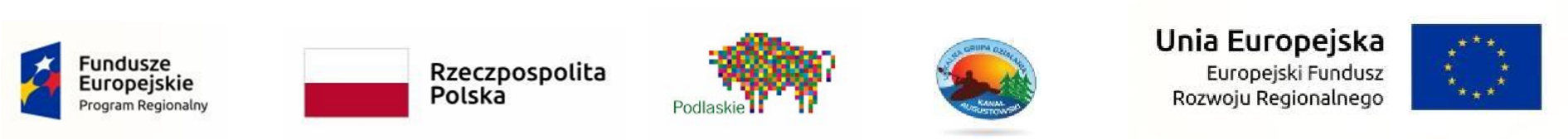 Załącznik nr 18 do ogłoszenia    Nazwa i adres                                                                                               Miejscowość i data    ………………………………………………….                                                 ….………………………………..    ………………………………………………….    ………………………………………………….    Oświadczenie dotyczące zgodności maila   Wnioskodawcy z mailem zawartym we wniosku   Oświadczam, że mail …………………………………………………………………………....zawarty we wniosku jest aktualny  i zgodny z prawdą.     ………..………………………………………                                                                                                                                   (Podpis Wnioskodawcy)   